Bài 1: Bé hãy tô theo nét chấm mờ và đọc to số vừa tô.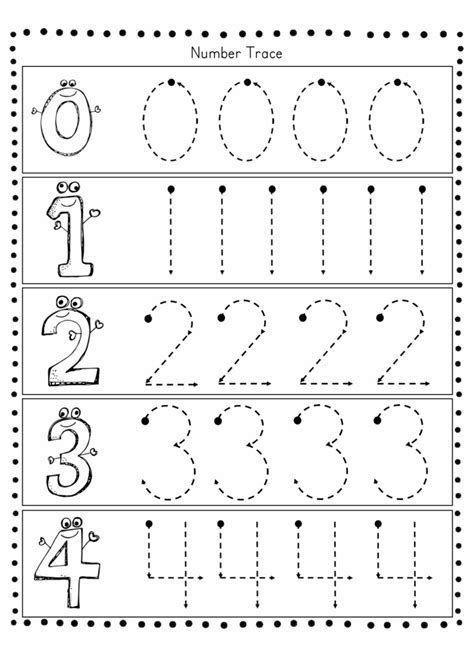 Bài 2: Bé hãy tô màu các hình theo màu các hình mẫu.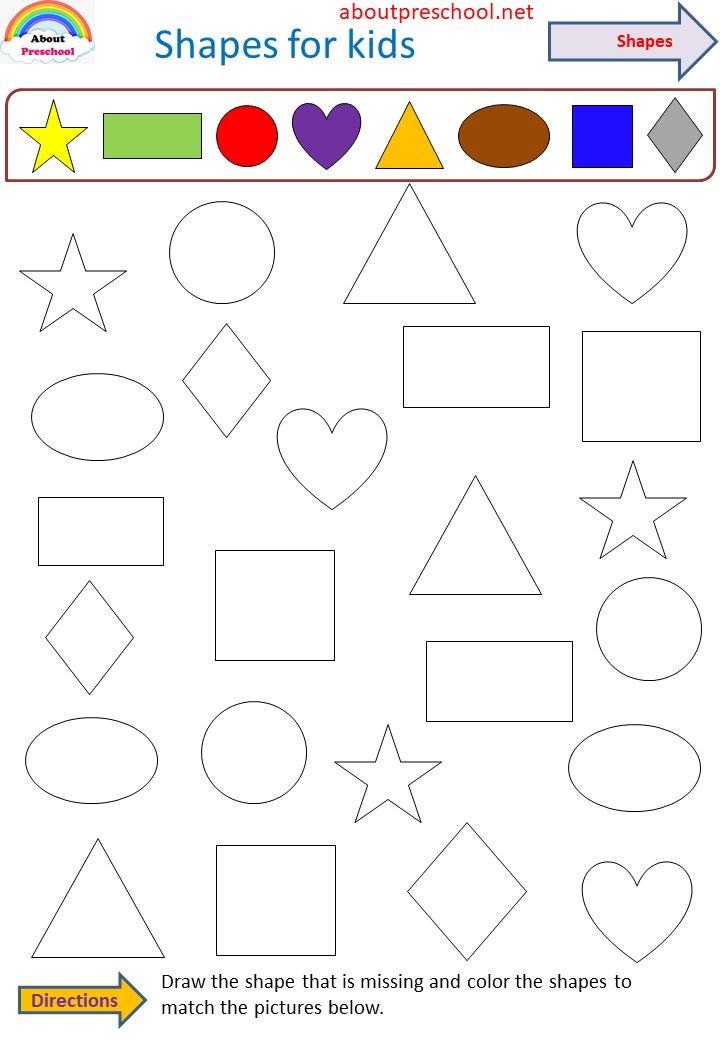 Bài 3: Bé hãy tô màu quả bóng theo quy luật mẫu.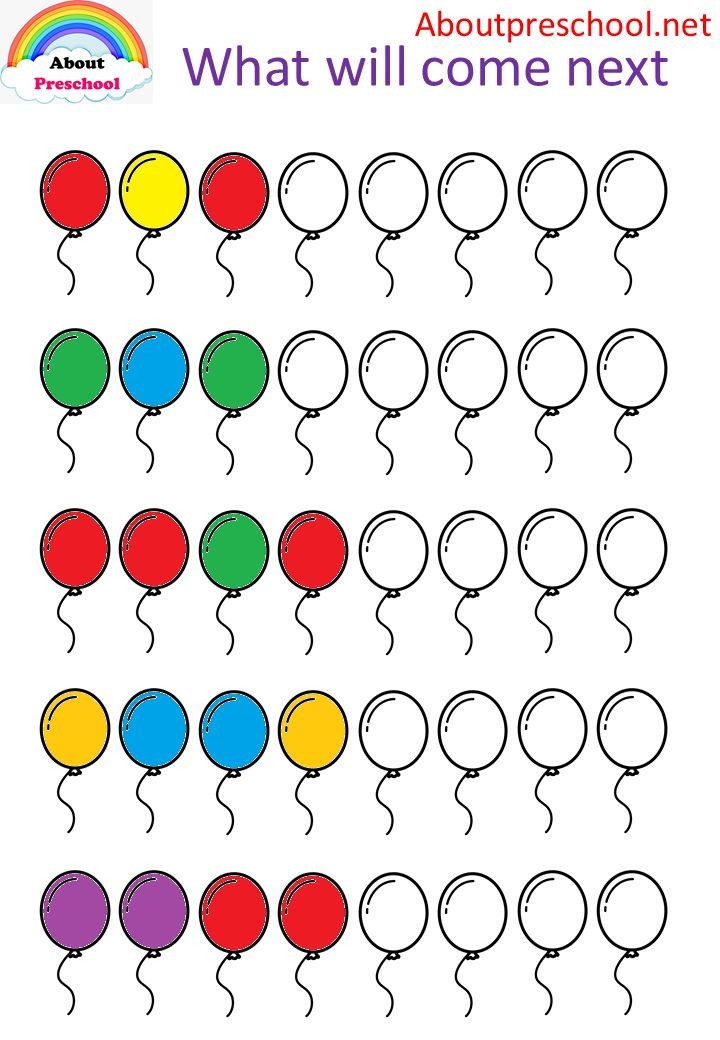 Bài 4: Bé đếm số hình bên trái và nối với số tương ứng bên phải và tô màu các hình thật đẹp nhé!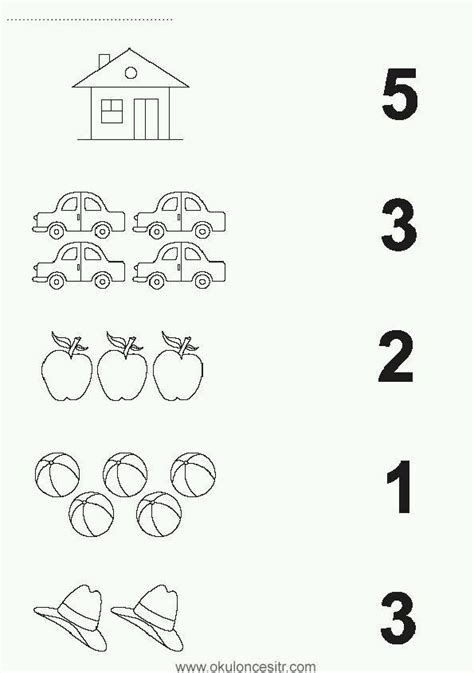 Bài 5: Bé hãy tô màu cầu vồng theo theo mẫu nhé!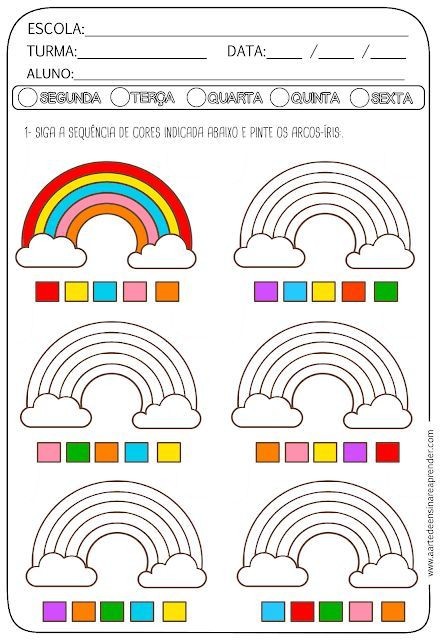 